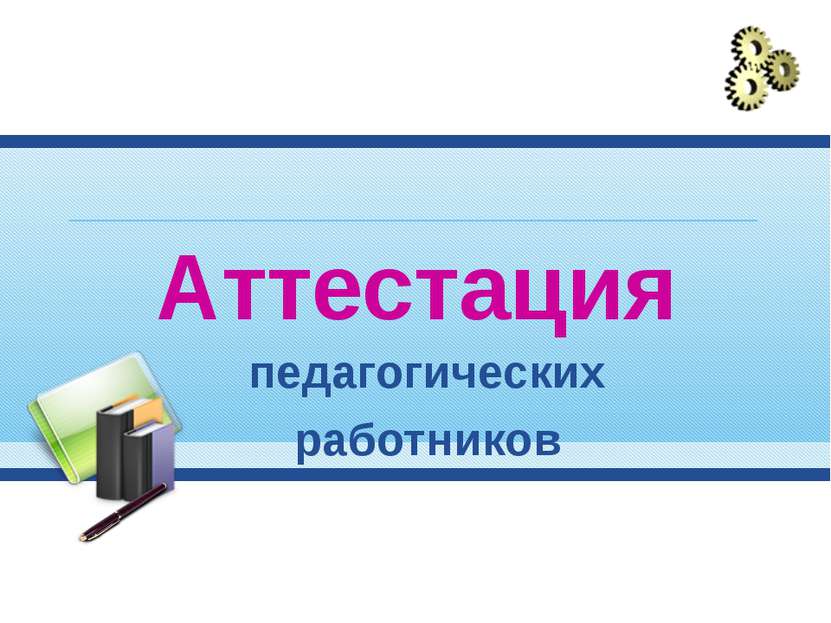                                        УВАЖАЕМЫЕ   КОЛЛЕГИ!Все вопросы можно задать специалистам отдела аттестации по телефону 8(4212) 56-90-37, 8 914 157 24 71     Все документы принимаются специалистами только в присутствии педработников либо доверенных лиц, просто оставленные документы не будут зарегистрированы.     Прием специалистами отдела аттестации педагогических работников ведется строго по электронной записи.     В случае если вы не можете прийти в зарезервированное время, большая просьба сообщать по телефону — 8 (4212) 56-90-37, 8 914 157 24 71.На это время сможет записаться ваш коллега.     Если вы передаете документы почтой или курьерской службой, то записываться на сдачу документов не нужно. Документы, доставленные позже указанной даты, приниматься в работу не будут.     Прием и выдача документов от аттестуемых педагогических работников осуществляется лично (при наличии паспорта) или от других лиц (при наличии доверенности).     Инвалиды I и II групп пользуются правом вне очередного приема руководителем организации, имеют право на обслуживание вне очереди при подаче заявления на предоставление госуслуги.